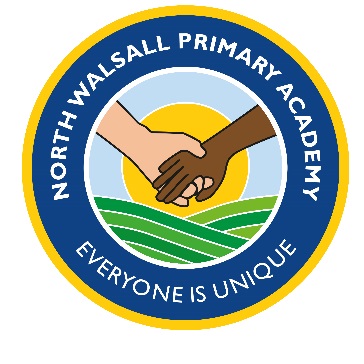 CONSENT FORM – PUPIL PERSONAL DATADuring your child’s time with us we will gather information about them which we will use for various purposes.  A Privacy Notice in relation to the use of this information is attached for your information.  You can also find a copy under policies on our School website www.nwpa.attrust.org.ukThere are some things that we cannot do unless you tell us that we can.  We have set these out in the tables attached.  Please could you read this form very carefully and tick the appropriate options.  This will let us know which of these things you are happy for us to do, and which you are not.If you are not happy for us to do any of the things in the tables attached then this will not affect your your child’s place at the Academy.  You are completely free to refuse to provide your consent to any of these things.  You do not have to provide reasons for refusing your consent, but we are happy for you to give us additional information if you choose to so that we understand any concerns that you have and can take appropriate steps where necessary.Photographs and VideosSome of the information in the attached tables includes photographs and videos of your child.  We assure you that we take very seriously the issue of potential misuse of photographs and videos of our pupils, and have the following measures in place.  Please see our E-Safety policy on our School’s websiteThe Academy may provide photographs and videos to the media, or the Academy may be visited by the media who will take videos and photographs.  When these have been submitted to or taken by the media the Academy has no control over these.]Student Name:	 ____________________________________________Year Group : 	_____________________________________________Date of Birth: 	_____________________________________________Celebrating Your Child’s Achievements and Reporting on EventsAs an Academy which is part of Academy transformation Trust we are very proud of the achievements of all of our pupils, and we want to be able to celebrate these achievements both within the Academy, the wider Trust and with others.  We may also want to report on significant events which involve our pupils, such as visits from dignitaries.  This will involve providing information about involvement in certain activities such as sports.Promoting the Trust/AcademyWe want to be able to promote the Trust/Academy to attract new pupils, and to show the quality of the Trust/Academy.  As part of this we want to be able to use photographs and videos of our pupils in promotional material.  This will include our prospectus, video or website.You may change your mind in relation to any of the consents that you have provided at any time.  This includes withdrawing your consent to anything that you have agreed to here.To withdraw your consent to any of the above, or otherwise amend your position, please contact Amanda Smith or Ann Quilt at North Walsall Primary Academy.This consent will otherwise continue until your child leaves the Academy or your child reaches the age of 12 years old at which point the Academy will seek consent directly from your child in relation to the above matters.Signed:	_________________________________________________ (Parent / Carer)Name:	_________________________________________________ (please print)Date:	__________________________________________________YesNoIn order to celebrate  my child’s achievements I am happy for the Trust/Academy to use:Photographs of my childVideos of my childThe following information may be used with the above:NameYear GroupAcademy nameI am happy for the following information to be used but only without photographs or videos of me [my child]:NameYear GroupAcademy nameI am happy for the information selected above to be used:On internal screens which may also be viewed by visitors to the school site and/or on internal notice boardsOn the Trust/Academy intranetOn the Trust/Academy websiteOn the Trust/Academy social media sites (Twitter)In local news media – newspapers, websites and televisionIn national news media-newspapers, websites and televisionIn the Trust/Academy/School prospectusYesNoI am happy for the information selected below to be used for the purpose of promoting the Trust/Academy:Photographs of my childVideos of  my childThe following information may be used with the above:NameYear GroupAcademy nameI am happy for the following information to be used but only without photographs or videos of me [my child]:NameYear GroupAcademy nameI am happy for the information selected above to be used:On the Trust/Academy/School website